Besluitenlijst college van 27 september 2021Bijkomende punten van de besloten zittingBeheer patrimonium en infrastructuur34.	   Aanstellen van een raadsman voor de beëindiging van de pachtovereenkomst voor een perceel landbouwgrond in de Victor Hugostraat. Goedkeuring.Vrije tijd35.  Reglement Kerstmarkt - Grote Markt. Goedkeuring.Verzelfstandiging36.	   Vzw De Linde. Aanpassing van de statuten aan de vigerende wetgeving. Kennisname.37.   Vzw De Linde. Aanduiding van een lid met raadgevende stem voor de raad van bestuur. Beslissing.Organisatieontwikkeling38.	   Tijdelijke invulling functie afdelingshoofd Vrije Tijd. Beslissing.Varia39.	   Agenda gemeenteraad 11 oktober 2021. Kennisname.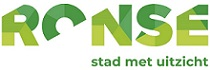 